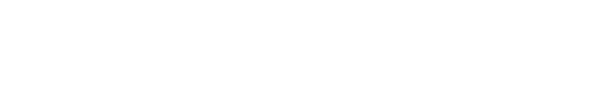 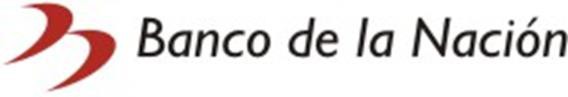 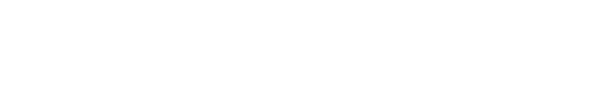 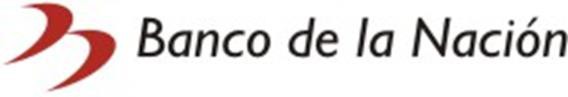 REQUISITOS PRÉSTAMOS A GOBIERNOS LOCALESDocumentos originales:1.  Solicitud dirigida al Banco de la Nación.2.  Informe comercial.3.  Flujo de caja del pliego.4.  Pagaré firmado por el Alcalde.Copias legalizadas por Notario o Juez de Paz:5.  Acta de Acuerdo de Concejo Municipal.6.  Hoja de la información contable para la Cuenta General de la República.Copias simples:7.  Información Contable del último Ejercicio y último Trimestre del año en curso a la fecha de solicitud del préstamo:	  Información Contable: Estado de ejecución del presupuesto de ingresos y gastos (EP-1). Estado de situación financiera (EF-1). Estado de gestión (EF-2). Estado de cambios en el patrimonio neto (EF-3). Estado de flujos de efectivo (EF-4). Notas a los estados financieros (EF-1 y EF-2).8.  Presupuesto de las obras a ejecutar y/o cotizaciones de las maquinarias a adquirir.Información complementaria:9.  Informe  Previo  de  la  Contraloría  General  de  la  República  (solo  para créditos cuyo plazo superen los 12 meses).